Candy Project Examples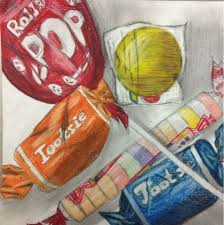 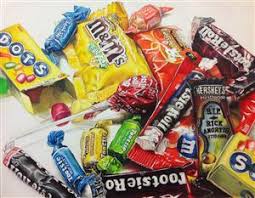 Solid drawing but too much negative space                       Exploded view of multiple aspects of candy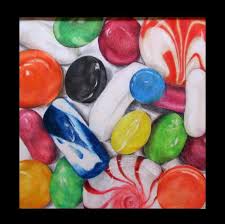 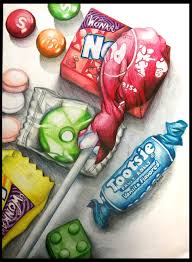 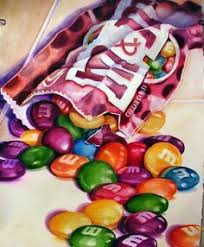 Great view of unwrapped hard candy                               Great view of overlapping and shadows             Great view of an open bag with wrinkles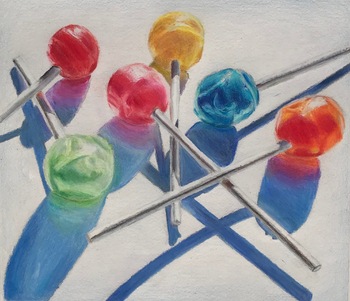 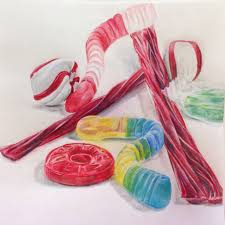 Too much negative space but excellent usage of drop shadows          Excellent perspective and size proportions and drop shadows